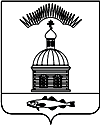 АДМИНИСТРАЦИЯ МУНИЦИПАЛЬНОГО ОБРАЗОВАНИЯ ГОРОДСКОЕ ПОСЕЛЕНИЕ ПЕЧЕНГА ПЕЧЕНГСКОГО РАЙОНА МУРМАНСКОЙ ОБЛАСТИПОСТАНОВЛЕНИЕ п. Печенгаот  «_____» ноября  2020 года                                                                          № _____В соответствии с Трудовым кодексом Российской Федерации, Федеральным законом от 06.10.2003 № 131-ФЗ "Об общих принципах организации местного самоуправления в Российской Федерации", руководствуясь постановлением Правительства Мурманской области от 12.05.2014 № 243-ПП "Об оплате труда работников государственных областных бюджетных, автономных и казенных учреждений Мурманской области", Постановлением Правительства Мурманской области от 14.02.2005 № 34-ПП "Об установлении и выплате ежемесячных надбавок к должностным окладам рабочим и служащим за стаж работы в государственных областных организациях (учреждениях) культуры и искусства Мурманской области", Уставом городского поселения Печенга Печенгского района Мурманской области, администрация муниципального образования городское поселение Печенга Печенгского района Мурманской областиПОСТАНОВЛЯЕТ: Пункт 5.5. Раздела 5 Положения об условиях оплаты труда руководителя, заместителя руководителя, главного бухгалтера  муниципального бюджетного  учреждения в области обеспечения деятельности органов местного самоуправления, подведомственного администрации муниципального образования городское поселение Печенга Печенгского района Мурманской области изменить и изложить в новой редакции: 	5.5.  Установление размера ежемесячной надбавки к должностному окладу за стаж работы в учреждениях (организациях) культуры и искусства производится дифференцирование в зависимости от стажа, дающего право на получение этой надбавки:при стаже работы в учреждениях (организациях) культуры и искусства от   5 лет до 10 лет - 20 %;при стаже работы в учреждениях (организациях) культуры и искусства от 10 лет до 15 лет - 25 %;при стаже работы в учреждениях (организациях) культуры и искусства от 15 лет до 20 лет - 30 %;при стаже работы в учреждениях (организациях) культуры и искусства от 20 лет до 25 лет - 35 %;при стаже работы в учреждениях (организациях) культуры и искусства свыше 25 лет - 40 %.Исчисление стажа работы, дающего право на получение надбавки за стаж работы в учреждениях (организациях) культуры и искусства, а также порядок исчисления и выплаты надбавки за стаж работы в учреждениях (организациях) культуры и искусства определяется в соответствии с «Положением о порядке установления и выплаты ежемесячных надбавок к должностным окладам рабочим и служащим за стаж работы в учреждениях (организациях) культуры и искусства в муниципальном бюджетном учреждении «Культурно-досуговый центр «Платформа».Документом для определения стажа работы является трудовая книжка работника.Настоящее постановление опубликовать (обнародовать) в соответствии с Положением о порядке опубликования (обнародования) и вступления в силу муниципальных правовых актов органов местного самоуправления городского поселения Печенга.Настоящее постановление вступает в силу с момента опубликования (обнародования) и распространяет свои действия на правоотношения возникшие с 01 января 2020 года.Контроль за исполнением настоящего постановления оставляю за собой.Глава администрациимуниципального образованиягородское поселение Печенга                                                              Д.Н. Фоменко